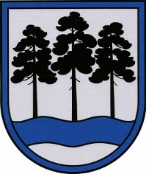 OGRES  NOVADA  PAŠVALDĪBAReģ.Nr.90000024455, Brīvības iela 33, Ogre, Ogres nov., LV-5001tālrunis 65071160, fakss 65071161, e-pasts: ogredome@ogresnovads.lv, www.ogresnovads.lv PAŠVALDĪBAS DOMES SĒDES PROTOKOLA IZRAKSTS24.§Par Pētera Dimanta atbrīvošanu no Ogres novada pašvaldības izpilddirektora amataIzskatot Ogres novada pašvaldības izpilddirektora Pētera Dimanta 2017.gada 15.augusta iesniegumu (reģistrēts pašvaldībā 2017.gada 15.augustā ar Nr.2-1.4.9/4316) par darba tiesisko attiecību izbeigšanu saskaņā ar darbinieka un darba devēja savstarpējo vienošanos, pamatojoties uz Darba likuma 114.pantu, likuma “Par pašvaldībām” 21.panta pirmās daļas 11.punktu un Valsts un pašvaldību institūciju amatpersonu un darbinieku atlīdzības likuma 17.panta četrpadsmito daļu,balsojot: PAR – 14 balsis (E.Helmanis, G.Sīviņš, J.Iklāvs, E.Strazdiņa, A.Purviņa, M.Siliņš, J.Laizāns, J.Laptevs, E.Bartkevičs, S.Kirhnere, A.Mangulis, M.Leja, Dz.Žindiga, J.Latišs), PRET – nav, ATTURAS – nav,Ogres novada pašvaldības dome NOLEMJ:Atbrīvot Pēteri Dimantu no Ogres novada pašvaldības izpilddirektora amata ar 2017.gada 31.augustu (pēdējā darba diena), izbeidzot darba tiesiskās attiecības saskaņā ar Darba likuma 114.pantu – darbinieka un darba devēja savstarpējā vienošanās.Līdz 2017. gada 31.augustam Pēterim Dimantam nodot un Ogres novada pašvaldības izpilddirektora vietniekam Pēterim Špakovskim pieņemt Ogres novada pašvaldības materiālās vērtības un dokumentāciju, sagatavojot un parakstot nodošanas – pieņemšanas aktu.Ogres novada pašvaldības centrālās administrācijas „Ogres novada pašvaldība” Finanšu departamenta Finanšu nodaļai izmaksāt Pēterim Dimantam visas naudas summas, kas viņam pienākas no darba devēja pēdējā darba dienā 2017.gada 31.augustā un atlaišanas pabalstu, izbeidzot darba tiesiskās attiecības pēc savstarpējas vienošanās, 70% apmērā no mēneša vidējās izpeļņas.Kontroli par lēmuma izpildi uzdot domes priekšsēdētājam Egilam Helmanim. (Sēdes vadītāja,domes priekšsēdētāja E.Helmaņa paraksts)Lēmums stājas spēkā 2017.gada 18.augustāOgrē, Brīvības ielā 33Nr.82017.gada 17.augustā